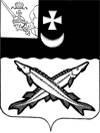 АДМИНИСТРАЦИЯ БЕЛОЗЕРСКОГО  МУНИЦИПАЛЬНОГО ОКРУГА ВОЛОГОДСКОЙ ОБЛАСТИП О С Т А Н О В Л Е Н И Еот 26.04.2023  № 531 В соответствии  с Федеральным  законом от 06.10.2003 №131-ФЗ «Об общих принципах организации местного самоуправления в Российской Федерации», Федеральным законом от 27.07.2010 № 210-ФЗ «Об организации предоставления государственных и муниципальных услуг», в целях реализации мероприятий по разработке и утверждению административных регламентов предоставления муниципальных услуг,         ПОСТАНОВЛЯЮ:1.Утвердить административный регламент предоставления муниципальной услуги по постановке отдельных категорий граждан на учет в качестве лиц, имеющих право на предоставление земельных участков, находящихся  в муниципальной собственности либо государственная собственность на которые не разграничена, в собственность бесплатно согласно приложению к настоящему постановлению.2. Распоряжения  Управления  имущественных отношений  Белозерского  муниципального района от 15.11.2018 № 628 «Об утверждении Административного  регламента  предоставления муниципальной услуги по постановке отдельных категорий граждан на учет в качестве лиц, имеющих право на предоставление земельных участков, находящихся в муниципальной собственности либо государственная собственность на которые не разграничена, в собственность бесплатно», от 28.08.2020 № 386 «О внесении  изменений  в распоряжение  Управления  имущественных отношений Белозерского  муниципального  района  от 15.11.2018 № 628»,    от 24.12.2020 № 559 «О внесении  изменений  в распоряжение  Управления  имущественных отношений Белозерского  муниципального  района  от 15.11.2018 № 628», от 16.09.2021 № 342 «О внесении  изменений  в распоряжение  Управления  имущественных отношений Белозерского  муниципального  района  от 15.11.2018 № 628», от 16.09.2021 № 342 «О внесении  изменений  в распоряжение  Управления  имущественных отношений Белозерского  муниципального  района  от 15.11.2018 № 628», признать  утратившими  силу.3.Настоящее постановление подлежит официальному опубликованию в газете «Белозерье» и размещению на официальном сайте Белозерского  муниципального округа в информационно-коммуникационной сети «Интернет».Глава округа:                                                                                 Д.А. СоловьевУтвержден  постановлениемадминистрации Белозерскогомуниципального округаот 26.04.2023  № 531Административный регламент
предоставления муниципальной услуги по утверждению схемы расположения земельного участка или земельных участков на кадастровом плане территории 1. Общие положенияАдминистративный регламент предоставления муниципальной услуги по постановке отдельных категорий граждан на учет в качестве лиц, имеющих право на предоставление земельных участков, находящихся  в муниципальной собственности либо государственная собственность на которые не разграничена, в собственность бесплатно (далее соответственно  административный регламент, муниципальная услуга) устанавливает порядок и стандарт предоставления муниципальной услуги.1.2. Заявителями при предоставлении муниципальной услуги являются: 1.2.1. Граждане, имеющие трех и более детей (гражданами, имеющими трех и более детей на дату подачи заявления о постановке на учет в качестве лиц, имеющих право на предоставление земельных участков, находящихся  в муниципальной собственности либо государственная собственность на которые не разграничена, в собственность бесплатно, считаются лица - один из родителей либо одинокая мать (отец), - имеющие трех и более детей, в том числе усыновленных (удочеренных), подопечных в приемной семье, в возрасте до восемнадцати лет, а также детей, в том числе усыновленных (удочеренных), старше восемнадцати лет, являющихся учащимися, студентами, курсантами, слушателями, обучающимися в образовательных организациях по основным образовательным программам по очной форме (детей-инвалидов независимо от формы получения образования и формы обучения), - до окончания ими такого обучения, но не дольше чем до достижения ими возраста двадцати трех лет);1.2.2. Граждане, утратившие единственное принадлежащее им на праве собственности жилое помещение, расположенное в населенном пункте муниципального округа Вологодской области, в результате чрезвычайной ситуации природного или техногенного характера;1.2.3. Граждане, являющиеся медицинскими работниками;либо их уполномоченные представители (далее - заявители).1.3. Постановка на учет в качестве лиц, имеющих право на предоставление земельных участков в собственность бесплатно (далее – постановка на учет), граждан, указанных в подпункте 1.2.1 пункта 1.2 настоящего административного регламента, осуществляется в случае постоянного проживания граждан на территории Вологодской области не менее одного года на дату подачи заявления о постановке на учет в качестве лиц, имеющих право на предоставление земельных участков в собственность бесплатно.Постановка на учет  граждан, указанных в подпункте 1.2.2 пункта 1.2 настоящего административного регламента,  осуществляется при наличии всех следующих условий в случае:1) регистрации гражданина по месту жительства на момент чрезвычайной ситуации в жилом помещении, признанном непригодным для проживания либо по которому установлен факт утраты;2) отсутствия у гражданина в собственности или на ином праве земельных участков, виды разрешенного использования которых допускают возведение жилого дома, не предназначенного для раздела на квартиры, расположенных в сельском (городском) поселении по месту нахождения утраченного в результате чрезвычайной ситуации жилого помещения.Постановка на учет граждан, указанных в подпункте 1.2.3 пункта 1.2 настоящего административного регламента, осуществляется при наличии всех следующих условий в случае:1) высшего медицинского образования;2) бессрочного трудового договора либо трудового договора, заключенного на срок не менее пяти лет;3) основного места работы в соответствии с полученной квалификацией в государственных учреждениях здравоохранения Вологодской области, осуществляющих деятельность на территории  населенных пунктов муниципального округа  области.1.4. Место нахождения администрации Белозерского муниципального округа Вологодской области (далее – Уполномоченный орган):Почтовый адрес Уполномоченного органа: 161200, Вологодская область, г. Белозерск, ул. Фрунзе, д.35, офис 30.График работы Уполномоченного органа:График приема документов: График личного приема руководителя Уполномоченного органа: первый, третий понедельник месяца с 15.00- 17.00 часов. Телефон для информирования по вопросам, связанным с предоставлением муниципальной услуги: (81756) 2-34-99.Адрес официального сайта Уполномоченного органа в информационно-телекоммуникационной сети «Интернет» (далее также – сайт Уполномоченного органа, сеть «Интернет»):  www.35belozerskij.gosuslugi.ru.Адрес федеральной государственной информационной системы «Единый портал государственных и муниципальных услуг (функций)» (далее также – Единый портал) в сети «Интернет»: www.gosuslugi.ru.Адрес государственной информационной системы «Портал государственных и муниципальных услуг (функций) Вологодской области» (далее также – Региональный портал) в сети «Интернет»: https://gosuslugi35.ru.Место нахождения многофункционального центра предоставления государственных и муниципальных услуг (далее - МФЦ), с которым заключено соглашение о взаимодействии: 161200, Вологодская область, г. Белозерск, Советский пр., д.31.График работы МФЦ:Телефон/факс МФЦ: (81756) 2-32 -72.Адрес электронной почты: mfc@belozer.ru. Официальный сайт МФЦ: belozersk.mfc35.ru.1.5. Способы получения информации о правилах предоставления муниципальной услуги:лично;посредством телефонной связи;посредством электронной почты,посредством почтовой связи;на информационных стендах в помещениях Уполномоченного органа, МФЦ;в сети «Интернет»:на сайтах Уполномоченного органа в сети «Интернет», МФЦ;на Едином портале;на Региональном портале.1.6. Порядок информирования о предоставлении муниципальной услуги.1.6.1. Информирование о предоставлении муниципальной услуги осуществляется по следующим вопросам:место нахождения Уполномоченного органа, МФЦ;должностные лица и муниципальные служащие Уполномоченного органа, уполномоченные предоставлять муниципальную услугу и номера контактных телефонов; график работы Уполномоченного органа, МФЦ;адрес сайта в сети «Интернет» Уполномоченного органа, МФЦ;адрес электронной почты Уполномоченного органа, МФЦ;нормативные правовые акты по вопросам предоставления муниципальной услуги, в том числе, настоящий административный регламент (наименование, номер, дата принятия нормативного правового акта);ход предоставления муниципальной услуги;административные процедуры предоставления муниципальной услуги;срок предоставления муниципальной услуги;порядок и формы контроля за предоставлением муниципальной услуги;основания для отказа в предоставлении муниципальной услуги;досудебный и судебный порядок обжалования действий (бездействия) должностных лиц и муниципальных служащих Уполномоченного органа (МФЦ), ответственных за предоставление муниципальной услуги, а также решений, принятых в ходе предоставления муниципальной услуги.иная информация о деятельности Уполномоченного органа в соответствии с Федеральным законом от 9 февраля 2009 года № 8-ФЗ «Об обеспечении доступа к информации о деятельности государственных органов и органов местного самоуправления».1.6.2. Информирование (консультирование) осуществляется специалистами Уполномоченного органа (МФЦ), ответственными за информирование, при обращении заявителей за информацией лично, по телефону, посредством почты или электронной почты.Информирование проводится на русском языке в форме: индивидуального и публичного информирования.1.6.3. Индивидуальное устное информирование осуществляется должностными лицами, ответственными за информирование, при обращении заявителей за информацией лично или по телефону.Специалист, ответственный за информирование, принимает все необходимые меры для предоставления полного и оперативного ответа на поставленные вопросы, в том числе с привлечением других сотрудников.В случае если для подготовки ответа требуется более продолжительное время, специалист, ответственный за информирование, предлагает заинтересованным лицам перезвонить в определенный день и в определенное время, но не позднее 3 рабочих дней со дня обращения. К назначенному сроку должен быть подготовлен ответ по вопросам заявителей, в случае необходимости ответ готовится при взаимодействии с должностными лицами структурных подразделений органов и организаций, участвующих в предоставлении муниципальной услуги.В случае если предоставление информации, необходимой заявителю, не представляется возможным посредством телефона, сотрудник Уполномоченного органа/ МФЦ, принявший телефонный звонок, разъясняет заявителю право обратиться с письменным обращением в Уполномоченный орган и требования к оформлению обращения.При ответе на телефонные звонки специалист, ответственный за информирование, должен назвать фамилию, имя, отчество, занимаемую должность и наименование. Устное информирование должно проводиться с учетом требований официально-делового стиля речи. Во время разговора необходимо произносить слова четко, избегать «параллельных разговоров» с окружающими людьми и не прерывать разговор по причине поступления звонка на другой аппарат. В конце информирования специалист, ответственный за информирование, должен кратко подвести итоги и перечислить меры, которые необходимо принять (кто именно, когда и что должен сделать).1.6.4. Индивидуальное письменное информирование осуществляется в виде письменного ответа на обращение заинтересованного лица в соответствии с законодательством о порядке рассмотрения обращений граждан.Ответ на заявление составляется в простой, четкой форме с указанием фамилии, имени, отчества, номера телефона исполнителя, подписывается руководителем Уполномоченного органа и направляется способом, позволяющим подтвердить факт и дату направления.1.6.5. Публичное устное информирование осуществляется посредством привлечения средств массовой информации – радио, телевидения. Выступления должностных лиц, ответственных за информирование, по радио и телевидению согласовываются с руководителем Уполномоченного органа.1.6.6. Публичное письменное информирование осуществляется путем публикации информационных материалов о правилах предоставления муниципальной услуги, а также настоящего административного регламента и муниципального правового акта об его утверждении:в средствах массовой информации;на  сайте Уполномоченного органа в сети «Интернет»;на Едином портале;на Региональном портале;на информационных стендах Уполномоченного органа, МФЦ.II. Стандарт предоставления муниципальной услуги2.1. Наименование муниципальной услугиПостановка отдельных категорий граждан на учет в качестве лиц, имеющих право на предоставление земельных участков, находящихся  в муниципальной собственности либо государственная собственность на которые не разграничена, в собственность бесплатно (далее также – учет). 2.2. Наименование органа местного самоуправления,предоставляющего муниципальную услугу2.2.1. Муниципальная услуга предоставляется:администрацией Белозерского муниципального округа.МФЦ по месту жительства (по месту нахождения) заявителя - в части  приема и (или) выдачи документов на предоставление муниципальной услуги) (при условии заключения соглашений о взаимодействии с МФЦ).2.2.2. Не допускается требовать от заявителя осуществления действий, в том числе согласований, необходимых для получения муниципальной услуги и связанных с обращением в иные органы и организации, не предусмотренных административным регламентом. 2.3. Результат предоставления муниципальной услугиРезультатом предоставления муниципальной услуги является решение Уполномоченного органа о постановке гражданина на учет либо об отказе в постановке гражданина на учет.В решении Уполномоченного органа о постановке гражданина на учет должен быть указан порядковый номер, присвоенный заявлению гражданина о постановке на учет.2.4. Срок предоставления муниципальной услуги2.4.1. Уполномоченный орган в течение 30 рабочих дней после регистрации заявления о постановке на учет  принимает решение о постановке гражданина на учет либо об отказе в постановке гражданина на учет2.4.2. Уполномоченный орган в течение 7 рабочих дней с даты принятия решения о постановке гражданина на учет либо об отказе в постановке гражданина на учет направляет заявителю копию такого решения почтовым отправлением с уведомлением о вручении. В случае личного обращения гражданина или его представителя копия такого решения вручается под расписку.2.5. Правовые основания для предоставления  муниципальной услуги   Предоставление муниципальной услуги осуществляется в соответствии c: Земельным кодексом Российской Федерации от 25 октября 2001 года 
№ 136-ФЗ;Градостроительным кодексом Российской Федерации от 29 декабря 2004 года № 190-ФЗ;Федеральным законом  от 24 ноября 1995  года № 181-ФЗ «О социальной защите инвалидов в Российской Федерации»;Федеральным законом от 27 июля 2010 года № 210-ФЗ «Об организации предоставления государственных и муниципальных услуг»;Федеральным законом от 06 апреля 2011года  № 63-ФЗ «Об электронной подписи»;законом Вологодской области от 8 апреля 2015 года № 3627-ОЗ «О бесплатном предоставлении в собственность отдельным категориям граждан земельных участков, находящихся в государственной или муниципальной собственности, на территории Вологодской области»;приказом Департамента имущественных отношений Вологодской области от 5 мая 2015 года № 22н «Об утверждении форм документов, используемых при реализации закона Вологодской области от 8 апреля 2015 года № 3627-ОЗ «О бесплатном предоставлении в собственность отдельным категориям граждан земельных участков, находящихся в государственной или муниципальной собственности, на территории Вологодской области» (далее - приказ Департамента имущественных отношений Вологодской области от 5 мая 2015 года № 22н) ;Уставом Белозерского муниципального округа;Решением Представительного Собрания округа от 09.12.2022 №80 «О разграничении  полномочий между  органами  местного  самоуправления  Белозерского  муниципального  округа  в сфере регулирования  земельных отношений»;настоящим административным регламентом.2.6. Исчерпывающий перечень документов, необходимых в соответствии с законодательными или иными нормативными правовыми актами для предоставления муниципальной услуги, которые заявитель должен представить самостоятельно2.6.1. В целях предоставления муниципальной услуги заявитель представляет (направляет) следующие документы:а) заявление по форме, утвержденной приказом Департамента имущественных отношений Вологодской области от 5 мая 2015 года № 22н  согласно приложениям 1 – 4 к настоящему административному регламенту.В заявлении должны быть указаны:вид разрешенного использования земельного участка;предполагаемое местоположение земельного участка (наименование городского округа, сельского (городского) поселения муниципального района области);номер СНИЛС.Форма заявления на предоставление муниципальной услуги размещается на официальном сайте Уполномоченного органа в сети «Интернет» с возможностью бесплатного копирования (скачивания).Заявление заполняется разборчиво, в машинописном виде или от руки. Заявление заверяется подписью заявителя (его уполномоченного представителя).Заявление, по просьбе заявителя, может быть заполнено специалистом, ответственным за прием документов, с помощью компьютера или от руки. В последнем случае заявитель (его уполномоченный представитель) вписывает в заявление от руки свои фамилию, имя, отчество (полностью) и ставит подпись. Заявление составляется в единственном экземпляре – оригинале.При заполнении заявления не допускается использование сокращений слов и аббревиатур. Ответы на содержащиеся в заявлении вопросы должны быть конкретными и исчерпывающими;б) копию паспорта, удостоверяющего личность гражданина Российской Федерации.в) копию вступившего в законную силу решения суда общей юрисдикции об установлении факта, подтверждающего постоянное проживание гражданина на территории области;г) документ, удостоверяющий личность представителя, и нотариально удостоверенная доверенность - в случае обращения представителя.2.6.2. Заявители, указанные в подпункте 1.2.1 пункта 1.2 настоящего административного регламента, дополнительно представляют (направляют) следующие документы:а) копию удостоверения многодетной семьи;б) документы, предусмотренные пунктами 5 - 13 части 1 статьи 3 закона области от 29 июня 2005 года № 1307-ОЗ «О порядке ведения органами местного самоуправления учета граждан в качестве нуждающихся в жилых помещениях, предоставляемых по договорам социального найма, и об определении общей площади предоставляемого жилого помещения отдельным категориям граждан» (в случае обращения заявителей с заявлением о постановке на учет для индивидуального жилищного строительства, имеющих основания для постановки на учет в качестве нуждающихся в жилых помещениях.2.6.3. Заявители, указанные в подпункте 1.2.2 пункта 1.2 настоящего административного регламента, дополнительно представляют (направляют):1) документ о пожаре, выданный органами государственного пожарного надзора, подтверждающий утрату (повреждение) жилого помещения;2) копию документа, подтверждающего право собственности на жилое помещение (права на которое не зарегистрированы в Едином государственном реестре недвижимости).2.6.4. Заявители, указанные в подпункте 1.2.3 пункта 1.2 настоящего административного регламента, дополнительно представляют (направляют) следующие документы:а) копию документа об образовании и (или) о квалификации;б) копию действующего сертификата специалиста;в) копию трудовой книжки, заверенную государственным учреждением здравоохранения области - работодателем, и (или) сведения о трудовой деятельности (статья 66(1) Трудового кодекса Российской Федерации);г) копию трудового договора с государственным учреждением здравоохранения области, заключенного на срок не менее пяти лет или на неопределенный срок, предусматривающего:работу медицинского работника в учреждении в качестве основного места работы;осуществление работы на условиях нормальной продолжительности рабочего времени, установленной трудовым законодательством для данной категории работников;осуществление медицинским работником работы в сельском (городском) поселении муниципального района области.2.6.5. Заявление и прилагаемые документы представляются заявителем в Уполномоченный орган (МФЦ) лично или посредством почтовой связи на бумажном носителе либо в форме электронного документа с использованием  сети «Интернет» (с использованием Единого портала либо путем направления электронного документа на официальную электронную почту Уполномоченного органа).2.6.6. Заявление и документы, предоставляемые в форме электронного документа, подписываются в соответствии с требованиями Федерального закона от 6 апреля 2011 года № 63-ФЗ «Об электронной подписи» и статей 21.1 и 21.2 Федерального закона от 27 июля 2010 года № 210-ФЗ «Об организации предоставления государственных и муниципальных услуг».2.6.7. Документ, подтверждающий полномочия представителя физического лица,  представленный в форме электронного документа, удостоверяется усиленной квалифицированной электронной подписью нотариуса.2.6.8. В случае представления документов физическим лицом на бумажном носителе копии документов представляются с предъявлением подлинников. После проведения сверки подлинники документов незамедлительно возвращаются заявителю.В случае направления заявления о постановке на учет и прилагаемых к нему документов почтовым отправлением с уведомлением о вручении копии документов, указанные в подпунктах «б» - «г» пункта 2.6.1, пунктов 2.6.2. – 2.6.4 настоящего административного регламента, должны быть заверены нотариально.2.6.9. Документы не должны содержать подчисток либо приписок, зачеркнутых слов и иных не оговоренных в них исправлений, а также серьезных повреждений, не позволяющих однозначно истолковать их содержание.2.7. Исчерпывающий перечень документов, необходимых в соответствии законодательными или иными  нормативными правовыми актами для предоставления муниципальной услуги, которые заявитель вправе представить по собственной инициативе, так как они подлежат представлению в рамках межведомственного информационного взаимодействия2.7.1. Заявитель вправе представить в Уполномоченный орган следующие документы:документ, подтверждающий регистрацию по месту жительства;справку органа местного самоуправления о факте утраты жилого помещения в результате пожара либо о признании его непригодным для проживания - в случае пожара;справку органа местного самоуправления о факте утраты жилого помещения в результате стихийного бедствия либо о признании его непригодным для проживания - в случае иного стихийного бедствия;копию решения о принятии гражданина на учет в качестве нуждающегося в жилом помещении, предусмотренного законом области от 29 июня 2005 года № 1307-ОЗ «О порядке ведения органами местного самоуправления учета граждан в качестве нуждающихся в жилых помещениях, предоставляемых по договорам социального найма, и об определении общей площади предоставляемого жилого помещения отдельным категориям граждан» (в случае обращения указанных в подпункте 1.2.1 пункта 1.2 настоящего административного регламента заявителей с заявлением о постановке на учет для индивидуального жилищного строительства, состоящих на учете в качестве нуждающихся в жилых помещениях);выписку из Единого государственного реестра недвижимости о правах граждан на имеющиеся или имевшиеся земельные участки; выписку из Единого государственного реестра недвижимости о наличии (отсутствии) в собственности жилых помещений у гражданина, членов его семьи и совместно проживающих с ним граждан за пять лет, предшествующих подаче заявления (в отношении указанных в подпункте 1.2.1 пункта 1.2 настоящего административного регламента заявителей, обратившихся с заявлением о постановке на учет для индивидуального жилищного строительства); выписку из Единого государственного реестра недвижимости о правах граждан на имеющиеся жилые помещения (в отношении указанных в подпункте 1.2.2 пункта 1.2 настоящего административного регламента заявителей).2.7.2. Документы, указанные в пункте 2.7.1 настоящего административного регламента, могут быть представлены следующими способами:путем личного обращения в Уполномоченный орган или в МФЦ лично либо через своих представителей;посредством почтовой связи;по электронной почте.посредством Единого портала.2.7.3. Документы, предусмотренные пунктом 2.7.1 настоящего административного регламента (его копия, сведения, содержащиеся в нем), запрашиваются в государственных органах, и (или) подведомственных государственным органам организациях, в распоряжении которых находятся.2.7.4. Заявитель вправе представить оригиналы электронных документов, которые должны быть подписаны лицом, обладающим в соответствии с действующим законодательством полномочиями на создание и подписание таких документов.Копия документов, предусмотренных пунктом 2.7.1 настоящего административного регламента, представленного заявителем в электронной форме, должны быть засвидетельствованы усиленной квалифицированной электронной подписью заявителя.2.7.5. В случае представления документов на иностранном языке они должны быть переведены заявителем на русский язык. Верность перевода и подлинность подписи переводчика должны быть нотариально удостоверены.Документы не должны содержать подчистки либо приписки, зачеркнутые слова и иные не оговоренные в них исправления, а также серьезные повреждения, не позволяющие однозначно истолковать их содержание.2.7.6. Запрещено требовать от заявителя:представления документов и информации или осуществления действий, представление или осуществление которых не предусмотрено нормативными правовыми актами, регулирующими отношения, возникающие в связи с предоставлением муниципальной услуги;представления документов и информации, которые находятся в распоряжении Уполномоченного органа,  государственных органов, органов местного самоуправления и иных организаций, в соответствии с нормативными правовыми актами Российской Федерации, нормативными правовыми актами области и муниципальными правовыми актами;представления документов и информации, отсутствие и (или) недостоверность которых не указывались при первоначальном отказе в приеме документов, необходимых для предоставления муниципальной услуги, за исключением случаев, предусмотренных пунктом 4 части 1 статьи 7 Федерального закона от 27 июля 2010 года № 210-ФЗ «Об организации предоставления государственных и муниципальных услуг»;предоставления на бумажном носителе документов и информации, электронные образы которых ранее были заверены в соответствии с законодательством Российской Федерации в сфере организации предоставления государственных и муниципальных услуг, за исключением случаев, если нанесение отметок на такие документы либо их изъятие является необходимым условием предоставления муниципальной услуги, и иных случаев, установленных федеральными законами.2.8. Исчерпывающий перечень оснований для отказа в приеме документов, необходимых для предоставления муниципальной услугиОснованием для отказа в приеме  документов, необходимых для предоставления муниципальной услуги является отсутствие в заявлении вида разрешенного использования земельного участка и (или) предполагаемого месторасположения земельного участка, номера СНИЛС.2.9. Исчерпывающий перечень оснований для приостановления или отказа в предоставлении муниципальной услуги2.9.1.Основанием для отказа в приеме к рассмотрению заявления является выявление несоблюдения установленных статьей 11 Федерального закона от 6 апреля 2011 года № 63-ФЗ «Об электронной подписи» условий признания действительности квалифицированной электронной подписи (в случае направления заявления и прилагаемых документов в электронной форме).2.9.2. Уполномоченный орган в течение семи рабочих дней после регистрации  заявления о постановке на учет возвращает заявление с документами заявителю в случае, если оно подано в Уполномоченный орган с нарушением требований статьи 4 закона области закона области от 8 апреля 2015 года № 3627-ОЗ «О бесплатном предоставлении в собственность отдельным категориям граждан земельных участков, находящихся в государственной или муниципальной собственности, на территории Вологодской области», с указанием причин возврата.2.9.3. Оснований для приостановления предоставления муниципальной услуги не имеется.2.9.4. Основаниями для отказа в постановке гражданина на учет  являются:а) с заявлением о постановке на учет обратился гражданин, не относящийся к категориям граждан, указанных в пункте 1.2 настоящего административного регламента;б) не представлены документы, указанные в подпунктах 2.6.1 – 2.6.4 настоящего административного регламента;в) представлены недостоверные сведения;г) право на получение земельного участка в собственность бесплатно в соответствии с федеральными законами и законами области реализовано ранее, за исключением случаев предоставления земельных участков в соответствии с законом области от 28 декабря 2018 года № 4476-ОЗ «Об особенностях предоставления земельных участков из фонда перераспределения земель сельскохозяйственного назначения на территории Вологодской области»;д) реализовано право на получение единовременной денежной выплаты;е) с заявлением о постановке на учет для индивидуального жилищного строительства обратился гражданин, указанный в подпункте 1.2.1 настоящего административного регламента, не соответствующий требованиям, установленным частью 2(2) статьи 1  закона области от 8 апреля 2015 года № 3627-ОЗ «О бесплатном предоставлении в собственность отдельным категориям граждан земельных участков, находящихся в государственной или муниципальной собственности, на территории Вологодской области».2.9.5. Заявители, по заявлению которых принято решение об отказе в постановке на учет по основанию, предусмотренному подпунктом «б» пункта 2.9.4 настоящего административного регламента, сохраняют право на повторное обращение с заявлением в Уполномоченный орган в порядке, установленном настоящим административным регламентом.2.10. Перечень услуг, которые являются необходимыми и обязательными для предоставления муниципальной услуги, в том числе сведения о документе (документах), выдаваемом (выдаваемых) организациями, участвующими в предоставлении муниципальной услуги Перечень услуг, которые являются необходимыми и обязательными для предоставления муниципальной услуги указывается в соответствии с муниципальным правовым актом, утвердившим перечень таких услуг, либо включается положение об отсутствии таких услуг.2.11. Размер платы, взимаемой с заявителя при предоставлении  муниципальной услуги, и способы ее взимания в случаях, предусмотренных федеральными законами, принимаемыми в соответствии с ними иными нормативными правовыми актами Российской Федерации, нормативными правовыми актами субъектов Российской Федерации, муниципальными правовыми актамиПредоставление муниципальной услуги осуществляется для заявителей на безвозмездной основе.2.12. Максимальный срок ожидания в очереди при подаче запроса о предоставлении муниципальной услуги и при получении результата предоставленной муниципальной услугиМаксимальный срок ожидания в очереди при подаче заявления и (или) при получении результата не должен превышать 15 минут.2.13. Срок регистрации запроса заявителяо предоставлении муниципальной услугиРегистрация заявления, в том числе в электронной форме осуществляется в день его поступления (при поступлении в электронном виде в нерабочее время – в ближайший рабочий день, следующий за днем поступления указанных документов).В случае если заявитель направил заявление о предоставлении муниципальной услуги в электронном виде, то должностное лицо, ответственное за предоставление муниципальной услуги, проводит проверку электронной подписи, которой подписаны заявление и прилагаемые документы.Проверка усиленной неквалифицированной и усиленной квалифицированной электронной подписи осуществляется с использованием имеющихся средств электронной подписи или средств информационной системы головного удостоверяющего центра, которая входит в состав инфраструктуры, обеспечивающей информационно-технологическое взаимодействие действующих и создаваемых информационных систем, используемых для предоставления муниципальной услуги. Проверка усиленной квалифицированной электронной подписи также осуществляется с использованием средств информационной системы аккредитованного удостоверяющего центра.Проверка простой электронной подписи осуществляется с использованием соответствующего сервиса единой системы идентификации и аутентификации.2.14. Требования к помещениям, в которых предоставляется  муниципальная услуга, к залу ожидания, местам для заполнения запросов о предоставлении муниципальной услуги, информационным стендам с образцами их заполнения и перечнем документов, необходимых для предоставления каждой муниципальной услуги, в том числе к обеспечению доступности для инвалидов указанных объектов в соответствии с законодательством Российской Федерации о социальной защите инвалидов2.14.1. Центральный вход в здание Уполномоченного органа, в котором предоставляется муниципальная услуга, оборудуется вывеской, содержащей информацию о наименовании и режиме работы Уполномоченного органа. Вход в здание, в котором предоставляется муниципальная услуга, оборудуется в соответствии с требованиями, обеспечивающими возможность беспрепятственного входа инвалидов в здание и выхода из него (пандус, поручни).2.14.2. Гражданам, относящимся к категории инвалидов, включая инвалидов, использующих кресла-коляски и собак-проводников, обеспечиваются:возможность самостоятельного передвижения по зданию, в котором предоставляется муниципальная услуга, в целях доступа к месту предоставления услуги, в том числе с помощью сотрудников Уполномоченного органа;возможность посадки в транспортное средство и высадки из него перед входом в здание, где предоставляется муниципальная услуга, в том числе с использованием кресла-коляски и при необходимости с помощью сотрудников Уполномоченного органа;сопровождение инвалидов, имеющих стойкие нарушения функций зрения и самостоятельного передвижения, по территории здания, в котором предоставляется муниципальная услуга;содействие инвалиду при входе в здание, в котором предоставляется муниципальная услуга, и выходе из него, информирование инвалида о доступных маршрутах общественного транспорта;надлежащее размещение носителей информации, необходимой для обеспечения беспрепятственного доступа инвалидов к местам предоставления муниципальная услуги с учетом ограничения их жизнедеятельности, в том числе дублирование необходимой для получения муниципальная услуги звуковой и зрительной информации, а также надписей, знаков и иной текстовой и графической информации знаками, выполненными рельефно-точечным шрифтом Брайля и на контрастном фоне;обеспечение допуска в здание, в котором предоставляется муниципальная услуга, собаки-проводника при наличии документа, подтверждающего ее специальное обучение, выданного по форме и в порядке, утвержденным приказом Министерства труда и социальной защиты Российской Федерации от 22 июня 2015 года N 386н «Об утверждении формы документа, подтверждающего специальное обучение собаки-проводника, и порядка его выдачи»;оказание помощи, необходимой для получения в доступной для них форме информации о правилах предоставления муниципальной услуги, в том числе об оформлении необходимых для получения муниципальной услуги документов и совершении ими других необходимых для получения муниципальной услуги действий;обеспечение при необходимости допуска в здание, в котором предоставляется муниципальная услуга, сурдопереводчика, тифлосурдопереводчика;оказание сотрудниками Уполномоченного органа, предоставляющими муниципальную услугу, иной необходимой инвалидам помощи в преодолении барьеров, мешающих получению ими услуг наравне с другими лицами.2.14.3. На территории, прилегающей к зданию, в котором предоставляется муниципальная услуга, организуются места для парковки транспортных средств, в том числе места для парковки транспортных средств инвалидов. Доступ заявителей к парковочным местам является бесплатным.2.14.4. Помещения, предназначенные для предоставления муниципальной услуги, должны соответствовать санитарно-эпидемиологическим правилам и нормативам.В помещениях Уполномоченного органа на видном месте устанавливаются схемы размещения средств пожаротушения и путей эвакуации.2.14.5. Места ожидания и приема заявителей должны быть удобными, оборудованы столами, стульями, обеспечены бланками заявлений, образцами их заполнения, канцелярскими принадлежностями.Места информирования, предназначенные для ознакомления заинтересованных лиц с информационными материалами, оборудуются информационными стендами, наглядной информацией, перечнем документов, необходимых для предоставления муниципальной услуги, а также текстом административного регламента.Административный регламент, муниципальный правовой акт о его утверждении должны быть доступны для ознакомления на бумажных носителях.Кабинеты, в которых осуществляется прием заявителей, оборудуются информационными табличками (вывесками) с указанием номера кабинета, наименования Уполномоченного органа (структурного подразделения при наличии). Таблички на дверях кабинетов или на стенах должны быть видны посетителям.2.15. Показатели доступности и качества муниципальной услуги2.15.1. Показателями доступности муниципальной услуги являются:информирование заявителей о предоставлении муниципальной услуги;оборудование территорий, прилегающих к месторасположению Уполномоченного органа, его структурных подразделений (при наличии), местами парковки автотранспортных средств, в том числе для лиц с ограниченными возможностями;оборудование помещений Уполномоченного органа местами хранения верхней одежды заявителей, местами общего пользования;соблюдение графика работы Уполномоченного органа;оборудование мест ожидания и мест приема заявителей в Уполномоченном органе стульями, столами, обеспечение канцелярскими принадлежностями для предоставления возможности оформления документов;время, затраченное на получение конечного результата муниципальной услуги.2.15.2. Показателями качества муниципальной услуги являются:количество взаимодействий заявителя с должностными лицами при предоставлении муниципальной услуги и их продолжительность.соблюдение сроков и последовательности выполнения всех административных процедур, предусмотренных настоящим административным регламентом;количество обоснованных жалоб заявителей о несоблюдении порядка выполнения административных процедур, сроков регистрации запроса и предоставления муниципальной услуги, об отказе в исправлении допущенных опечаток и ошибок в выданных в результате предоставления муниципальной услуги документах либо о нарушении срока таких исправлений, а также в случае затребования должностными лицами Уполномоченного органа документов, платы, не предусмотренных настоящим административным регламентом.2.15.3. Заявителям обеспечивается возможность получения информации о ходе предоставления муниципальной услуги при личном приеме, по телефону, по электронной почте, на Едином и Региональном портале.2.16. Перечень классов средств электронной подписи, которыедопускаются к использованию при обращении за получениеммуниципальной услуги, оказываемой с применениемусиленной квалифицированной электронной подписиС учетом Требований к средствам электронной подписи, утвержденных приказом Федеральной службы безопасности Российской Федерации от 27 декабря 2011 года № 796, при обращении за получением муниципальной услуги, оказываемой с применением усиленной квалифицированной электронной подписи, допускаются к использованию следующие классы средств электронной подписи: КС2, КС3, КВ1, КВ2 и КА1.III. Состав, последовательность и сроки выполнения административных процедур, требования к порядку их выполнения, в том числе особенности выполнения административных процедур в электронной форме, а также особенности выполнения административных процедур в МФЦ3.1. Исчерпывающий перечень административных процедур1) прием и регистрация заявления и прилагаемых документов;2) рассмотрение заявления и прилагаемых документов, принятие решения о предоставлении (отказе в предоставлении) государственной услуги;3) уведомление заявителя о принятом решении.3.1.2. Блок-схема предоставления муниципальной услуги приведена в приложении 2 к административному регламенту.3.2. Прием и регистрация заявления и документов, необходимых для предоставления муниципальной услуги3.2.1. Юридическим фактом, являющимся основанием для начала выполнения административной процедуры, является поступление в Уполномоченный орган заявления и прилагаемых к нему документов.3.2.2. При представлении заявителем (представителем заявителя) заявления и прилагаемых документов лично должностное лицо Уполномоченного органа, ответственное за предоставление государственной услуги (далее - ответственный исполнитель), в день поступления осуществляет их регистрацию, о чем делается отметка на заявлении с указанием входящего номера и даты поступления.а) Уполномоченный орган в течение семи рабочих дней после регистрации заявления о постановке на учет возвращает заявление с документами заявителю в случае, если оно подано в уполномоченный орган с нарушением требований статьи 4 закона Вологодской области от 8 апреля 2015 года № 3627-ОЗ «О бесплатном предоставлении в собственность отдельным категориям граждан земельных участков, находящихся в государственной или муниципальной собственности, на территории Вологодской области», с указанием причин возврата.б) Граждане, которым возвращено заявление с документами в соответствии с подпунктом а) пункта 3.3.2. настоящего административного регламента, сохраняют право на повторное обращение с заявлением о постановке на учет в уполномоченный орган в порядке, установленном настоящим регламентом.3.2.3. При поступлении заявления и документов в форме электронного документа с использованием информационно-телекоммуникационных сетей общего пользования, в том числе информационно-телекоммуникационной сети «Интернет», включая Региональный портал в информационно-телекоммуникационной сети «Интернет», регистрация поступивших документов осуществляется ответственным исполнителем в течение 1 рабочего дня со дня их поступления.3.2.4. При поступлении заявления и документов от заявителя посредством почтовой связи либо через МФЦ должностное лицо Управления имущественных отношений, ответственное за прием и регистрацию документов, осуществляет их прием и не позднее следующего рабочего дня после приема передает заявление и приложенные к нему документы руководителю Уполномоченного органа, заместителю руководителя Уполномоченного органа.3.2.5. Руководитель Уполномоченного органа, заместитель Уполномоченного органа, в течение 1 рабочего дня со дня поступления к нему указанных документов визирует их и передает ответственному исполнителю на рассмотрение.3.2.6. Максимальный срок исполнения указанной административной процедуры составляет не более 3 календарных дней со дня поступления заявления в Уполномоченный орган. 3.2.7. Результатом выполнения административной процедуры является получение ответственным исполнителем зарегистрированного заявления и прилагаемых к нему документов.3.3. Рассмотрение заявления и прилагаемых документов, принятие решения о предоставлении (отказе в предоставлении) государственной услуги3.3.1. Юридическим фактом, являющимся основанием для начала выполнения административной процедуры, является поступление заявления и прилагаемых к нему документов ответственному исполнителю.3.3.2.	В случае поступления заявления и прилагаемых документов в электронном виде ответственный исполнитель, в течение 3 рабочих дней со дня регистрации поступивших документов проводит проверку электронных подписей, которыми подписаны заявление и прилагаемые документы. Проверка электронной подписи осуществляется с использованием имеющихся средств электронной подписи или средств информационной системы головного удостоверяющего центра, которая входит в состав инфраструктуры,	обеспечивающей информационно-технологическое взаимодействие действующих и создаваемых информационных систем, используемых для предоставления муниципальной услуги. Проверка электронной подписи также осуществляется с использованием средств информационной системы аккредитованного удостоверяющего центра.3.3.3.	В случае наличия оснований, предусмотренных пунктом 2.8. настоящего административного регламента, должностное лицо Уполномоченного органа, ответственное за предоставление муниципальной услуги, в течение 1 рабочего дня со дня окончания указанной проверки:- готовит уведомление об отказе в принятии заявления и прилагаемых документов к рассмотрению с указанием причин отказа за подписью руководителя Уполномоченного органа;- направляет указанное уведомление в электронной форме, подписанное усиленной квалифицированной электронной подписью руководителя Уполномоченного органа по адресу электронной почты заявителя.После получения уведомления заявитель вправе обратиться повторно с заявлением и прилагаемыми документами, устранив нарушения, которые послужили основанием для отказа в принятии документов к рассмотрению.3.3.4.	В случае поступления заявления и прилагаемых документов на бумажном носителе, а также в случае если в результате проверки электронной подписи установлено соблюдение условий признания ее действительности (при поступлении заявления и прилагаемых документов в электронном виде), ответственный исполнитель в течение 2 рабочих дней (в случае если заявитель по своему усмотрению не представил документы, указанные в пункте 2.6.8. настоящего административного регламента, или представил их с нарушением требований, установленных пунктом 2.8. настоящего административного регламента),	обеспечивает	направление межведомственных запросов для получения сведений:-	из Единого государственного реестра недвижимости о правах граждан на имеющиеся или имевшиеся земельные участки - в Федеральную службу государственной регистрации, кадастра и картографии;-	из Единого государственного реестра недвижимости о правах граждан на имеющиеся жилые помещения - в Федеральную службу государственной регистрации, кадастра и картографии.Межведомственные запросы на бумажном носителе подписываются руководителем Уполномоченного органа, заместителем руководителя Уполномоченного органа, и заверяются печатью Уполномоченного органа.Межведомственный запрос, выполненный в форме электронного документа, подписывается усиленной квалифицированной электронной подписью руководителя Уполномоченного органа или заместителя руководителя Уполномоченного органа.Межведомственные запросы в форме электронного документа направляются посредством единой системы межведомственного электронного взаимодействия, на бумажном носителе - заказным почтовым отправлением.3.3.5.	В случае поступления заявления и прилагаемых документов на бумажном носителе или в случае, если в результате проверки усиленной квалифицированной электронной подписи установлено соблюдение условий признания ее действительности при поступлении заявления и документов в электронном виде, ответственный исполнитель в течение 3 рабочих дней со дня регистрации заявления, а в случае направления межведомственных запросов - со дня поступления запрашиваемых сведений (документов) проверяет заявление и все представленные документы на наличие оснований для отказа в предоставлении муниципальной услуги, предусмотренных пунктом 2.9.2. административного регламента, и в случае: - наличия оснований, предусмотренных пунктом 2.9.2. настоящего административного регламента, готовит проект решения Уполномоченного органа об отказе в постановке гражданина на учет в качестве лица, имеющего право на предоставление в собственность бесплатно земельного участка, находящегося в муниципальной собственности, а также земельного участка, государственная собственность на который не разграничена, и направляет его руководителю Уполномоченного лица на подпись.3.3.6.	Максимальный срок выполнения административной процедуры составляет 30 рабочих дней со дня регистрации заявления и прилагаемых документов в Уполномоченном органе.3.3.7.	Критерием принятия решения о постановке гражданина на учет в рамках выполнения административной процедуры являются:- с заявлением обратилось лицо, имеющее право на предоставление земельного участка в собственность бесплатно;- представлены документы, необходимые в соответствии с пунктами 2.6. и 2.7. настоящего административного регламента;- заявителем представлены документы, содержащие полные и достоверные сведения, не выполненные карандашом и (или) не имеющие подчисток либо приписок, зачеркнутых слов и иных не оговоренных в них исправлений.3.3.8.	Результатом выполнения административной процедуры является:- принятие решения о постановке гражданина на учет в качестве лица, имеющего право на предоставление в собственность бесплатно земельного участка, находящегося в муниципальной собственности, а также земельного участка, государственная собственность на который не разграничена;- принятие решения об отказе в постановке гражданина на учет в качестве лица, имеющего право на предоставление в собственность бесплатно земельного участка, находящегося в муниципальной собственности, а также земельного участка, государственная собственность на который не разграничена.3.4. Уведомление заявителя о принятом решении3.4.1. Юридическим фактом, являющимся основанием для начала выполнения данной административной процедуры, является принятие решения о постановке гражданина на учет в качестве лица, имеющего право на предоставление в собственность бесплатно земельного участка, находящегося в муниципальной собственности, а также земельного участка, государственная собственность на который не разграничена, либо принятие решения об отказе в постановке гражданина на учет в качестве лица, имеющего право на предоставление в собственность бесплатно земельного участка, находящегося в муниципальной собственности, а также земельного участка, государственная собственность на который не разграничена.3.4.2. Ответственный исполнитель в течение 7 рабочих дня со дней подготовки соответствующего документа обеспечивает направление (вручение) заявителю копию решения Уполномоченного органа о постановке гражданина на учет в качестве лица, имеющего право на предоставление в собственность бесплатно земельного участка, находящегося в муниципальной собственности, а также земельного участка, государственная собственность на который не разграничена, либо копию решения Уполномоченного органа об отказе в постановке гражданина на учет в качестве лица, имеющего право на предоставление в собственность бесплатно земельного участка, находящегося в муниципальной собственности, а также земельного участка, государственная собственность на который не разграничена, путем направления заказного почтового отправления с уведомлением о вручении по почтовому адресу либо адресу электронной почты, указанному в заявлении, либо путем вручения указанных документов заявителю лично под расписку (по выбору заявителя).В случае направления копии решения Уполномоченным органом о постановке гражданина на учет в качестве лица, имеющего право на предоставление в собственность бесплатно земельного участка, находящегося в муниципальной собственности, а также земельного участка, государственная собственность на который не разграничена, либо копии решения Уполномоченного органа об отказе в постановке гражданина на учет в качестве лица, имеющего право на предоставление в собственность бесплатно земельного участка, находящегося в муниципальной собственности, а также земельного участка, государственная собственность на который не разграничена, на электронную почту заявителя соответствующий документ должен быть подписан усиленной квалифицированной электронной подписью руководителя Уполномоченного органа.3.4.3.	Максимальный срок выполнения административной процедуры составляет 7 рабочих дня со дня принятия решения о предоставлении (отказе в предоставлении) государственной услуги.3.4.4. Критерием принятия решения в рамках выполнения административной процедуры является наличие принятого решения о постановке гражданина на учет в качестве лица, имеющего право на предоставление в собственность бесплатно земельного участка, находящегося в муниципальной собственности, а также земельного участка, государственная собственность на который не разграничена, либо решения об отказе в постановке гражданина на учет в качестве лица, имеющего право на предоставление в собственность бесплатно земельного участка, находящегося в муниципальной собственности, а также земельного участка, государственная собственность на который не разграничена.3.4.5. Результатом выполнения административной процедуры является направление (вручение) заявителю копии решения о постановке гражданина на учет в качестве лица, имеющего право на предоставление в собственность бесплатно земельного участка, находящегося в муниципальной собственности, а также земельного участка, государственная собственность на который не разграничена, либо копии решения об отказе в постановке гражданина на учет в качестве лица, имеющего право на предоставление в собственность бесплатно земельного участка, находящегося в муниципальной собственности, а также земельного участка, государственная собственность на который не разграничена.3.4.6. Уполномоченный орган ежеквартально не позднее 15 числа месяца, следующего за истекшим кварталом, размещает на своем официальном сайте в информационно-телекоммуникационной сети "Интернет" сведения о текущем состоянии учета граждан по форме, установленной органом исполнительной государственной власти области в сфере управления и распоряжения имуществом, находящимся в собственности Вологодской области, и земельных отношений (приложение 6 к административному регламенту).IV. Формы контроля за исполнениемадминистративного регламента4.1.	Контроль за соблюдением и исполнением должностными лицами Уполномоченного органа положений  административного регламента и иных нормативных правовых актов, устанавливающих требования к предоставлению муниципальной услуги, а также за принятием ими решений включает в себя текущий контроль и контроль полноты и качества предоставления муниципальной услуги.4.2. Текущий контроль за соблюдением и исполнением должностными лицами положений административного регламента и иных нормативных правовых актов, устанавливающих требования к предоставлению муниципальной услуги, а также за принятием ими решений осуществляют должностные лица, определенные муниципальным правовым актом Уполномоченного органа.Текущий контроль осуществляется на постоянной основе.4.3. Контроль над полнотой и качеством предоставления муниципальной услуги включает в себя проведение проверок, выявление и установление нарушений прав заявителей, принятие решений об устранении соответствующих нарушений.Контроль над полнотой и качеством предоставления муниципальной услуги осуществляют должностные лица, определенные муниципальным правовым актом Уполномоченного органа.Проверки могут быть плановыми (осуществляться на основании полугодовых или годовых планов работы Уполномоченного органа) и внеплановыми.Периодичность проверок – плановые 1 раз в год, внеплановые – по конкретному обращению заявителя.При проведении проверки могут рассматриваться все вопросы, связанные с предоставлением муниципальной услуги (комплексные проверки) или отдельные вопросы (тематические проверки). Вид проверки и срок ее проведения устанавливаются муниципальным правовым актом Уполномоченного органа о проведении проверки с учетом периодичности комплексных проверок не менее 1 раза в год и тематических проверок – 1 раза в год.Результаты проведения проверок оформляются в виде акта, в котором отмечаются выявленные недостатки и предложения по их устранению, который представляется руководителю Уполномоченного органа в течение 10 рабочих дней после завершения проверки.4.4. Должностные лица, ответственные за предоставление муниципальной услуги, несут персональную ответственность за соблюдение порядка предоставления муниципальной услуги.4.5. По результатам  проведенных проверок в случае выявления нарушений законодательства и административного регламента осуществляется привлечение виновных должностных лиц Уполномоченного органа к ответственности в соответствии с действующим законодательством Российской Федерации.4.6. Ответственность за неисполнение, ненадлежащее исполнение возложенных обязанностей по предоставлению муниципальной услуги, нарушение требований административного регламента, предусмотренная в соответствии с Трудовым кодексом Российской Федерации, Кодексом Российской Федерации об административных правонарушениях, возлагается на лиц, замещающих должности в Уполномоченном органе и работников МФЦ, ответственных за предоставление муниципальной услуги.4.7. Контроль со стороны граждан, их объединений и организаций за предоставлением муниципальной услуги осуществляется в соответствии с Федеральным законом от 21 июля 2014 года № 212-ФЗ «Об основах общественного контроля в Российской Федерации».V. Досудебный (внесудебный) порядок обжалований решений и действий (бездействия) Уполномоченного  органа,  его должностных лиц либо муниципальных служащих, МФЦ, его работников5.1. Заявитель имеет право на досудебное (внесудебное) обжалование, оспаривание решений, действий (бездействия), принятых (осуществленных) при предоставлении муниципальной услуги.Обжалование заявителями решений, действий (бездействия), принятых (осуществленных) в ходе предоставления муниципальной услуги в досудебном (внесудебном) порядке, не лишает их права на обжалование указанных решений, действий (бездействия) в судебном порядке.5.2. Предметом досудебного (внесудебного) обжалования могут быть решения (действия, бездействие), принятые (осуществленные) при предоставлении муниципальной услуги. Заявитель может обратиться с жалобой, в том числе в следующих случаях:1) нарушение срока регистрации запроса о предоставлении муниципальной услуги;2) нарушение срока предоставления муниципальной услуги;3) требование у заявителя документов или информации либо осуществления действий, представление или осуществление которых не предусмотрено нормативными правовыми актами Российской Федерации, нормативными правовыми актами области, муниципальными правовыми актами Белозерского муниципального округа Вологодской области для предоставления муниципальной услуги;4) отказ заявителю в приеме документов, представление которых предусмотрено нормативными правовыми актами Российской Федерации, нормативными правовыми актами области, муниципальными правовыми актами Белозерского муниципального округа Вологодской области для предоставления муниципальной услуги;5) отказ в предоставлении муниципальной услуги, если основания отказа не предусмотрены федеральными законами и принятыми в соответствии с ними иными нормативными правовыми актами Российской Федерации, нормативными правовыми актами области, муниципальными правовыми актами Белозерского муниципального округа Вологодской области;6) затребование с заявителя при предоставлении муниципальной  услуги платы, не предусмотренной нормативными правовыми актами Российской Федерации, нормативными правовыми актами области, муниципальными правовыми актами Белозерского муниципального округа Вологодской области;7) отказ Уполномоченного органа, его должностного лица, МФЦ, работника МФЦ, в исправлении допущенных ими опечаток и ошибок в выданных в результате предоставления муниципальной услуги документах либо нарушение установленного срока таких исправлений;8) нарушение срока или порядка выдачи документов по результатам предоставления муниципальной услуги;9) приостановление предоставления муниципальной услуги, если основания приостановления не предусмотрены федеральными законами и принятыми в соответствии с ними иными нормативными правовыми актами Российской Федерации, законами и иными нормативными правовыми актами области, муниципальными правовыми актами Белозерского муниципального округа Вологодской области;10) требование у заявителя при предоставлении муниципальной услуги документов или информации, отсутствие и (или) недостоверность которых не указывались при первоначальном отказе в приеме документов, необходимых для предоставления муниципальной услуги, либо в предоставлении муниципальной услуги, за исключением следующих случаев:а) изменение требований нормативных правовых актов, касающихся предоставления муниципальной услуги, после первоначальной подачи заявления о предоставлении муниципальной услуги;б) наличие ошибок в заявлении о предоставлении муниципальной услуги и документах, поданных заявителем после первоначального отказа в приеме документов, необходимых для предоставления муниципальной услуги, либо в предоставлении муниципальной услуги и не включенных в представленный ранее комплект документов;в) истечение срока действия документов или изменение информации после первоначального отказа в приеме документов, необходимых для предоставления муниципальной услуги, либо в предоставлении муниципальной услуги;г) выявление документально подтвержденного факта (признаков) ошибочного или противоправного действия (бездействия) должностного лица Уполномоченного органа,  муниципального служащего, работника МФЦ при первоначальном отказе в приеме документов, необходимых для предоставления муниципальной услуги, либо в предоставлении муниципальной услуги, о чем в письменном виде за подписью руководителя Уполномоченного органа,  руководителя МФЦ при первоначальном отказе в приеме документов, необходимых для предоставления муниципальной услуги, уведомляется заявитель, приносятся извинения за доставленные неудобства.В случаях, указанных в подпунктах 2, 5, 7, 9, 10 настоящего пункта, досудебное (внесудебное) обжалование заявителем решений и действий (бездействия) МФЦ, работника МФЦ возможно в случае, если на МФЦ, решения и действия (бездействие) которого обжалуются, возложена функция по предоставлению соответствующей муниципальной услуги в полном объеме.5.3. Основанием для начала процедуры досудебного (внесудебного) обжалования является поступление жалобы заявителя.Жалоба подается в письменной форме на бумажном носителе, в электронной форме. Жалоба на решения и действия (бездействие) Уполномоченного органа, должностного лица Уполномоченного органа, муниципального служащего, руководителя Уполномоченного органа может быть направлена по почте, через МФЦ, с использованием сети «Интернет», официального сайта Уполномоченного органа, Единого портала либо Регионального портала, а также может быть принята при личном приеме заявителя. Жалоба на решения и действия (бездействие) МФЦ, работника МФЦ может быть направлена по почте, с использованием сети «Интернет», официального сайта МФЦ, Единого портала либо Регионального портала, а также может быть принята при личном приеме заявителя. Жалоба, поступившая в письменной форме или в электронном виде, подлежит регистрации в журнале учета жалоб на решения и действия (бездействие) Уполномоченного органа, его должностных лиц либо муниципальных служащих, МФЦ и его работников не позднее следующего рабочего дня со дня ее поступления.5.4. В досудебном порядке могут быть обжалованы действия (бездействие) и решения:должностных лиц Уполномоченного органа, муниципальных служащих – руководителю Уполномоченного органа;работника МФЦ - руководителю МФЦ;  руководителя МФЦ, МФЦ - учредителю МФЦ или должностному лицу, уполномоченному нормативным правовым актом области.5.5. В электронном виде жалоба может быть подана Заявителем посредством официального сайта Уполномоченного органа в информационно-телекоммуникационной сети «Интернет», по электронному адресу: adm@belozer.ru в формате txt, doc,xls.Жалоба, полученная посредством электронной почты, распечатывается на бумажном носителе, регистрируется и рассматривается в порядке, установленном пунктами 5.7. – 5.12. настоящего Административного регламента.5.6. Жалоба должна содержать:наименование Уполномоченного органа, его должностного лица либо муниципального служащего, МФЦ, его руководителя и (или) работника, решения и действия (бездействие) которых обжалуются;фамилию, имя, отчество (последнее – при наличии), сведения о месте жительства заявителя – физического лица, либо наименование, сведения о месте нахождения заявителя – юридического лица, а также номер (номера) контактного телефона, адрес (адреса) электронной почты (при наличии) и почтовый адрес, по которым должен быть направлен ответ заявителю;сведения об обжалуемых решениях и действиях (бездействии) Уполномоченного органа, должностного лица Уполномоченного органа либо муниципального служащего, МФЦ, его работника;доводы, на основании которых заявитель не согласен с решением и действием (бездействием) Уполномоченного органа, должностного лица Уполномоченного органа либо муниципального служащего, МФЦ, его работника. Заявителем могут быть представлены документы (при наличии), подтверждающие доводы заявителя, либо их копии.5.7. Жалоба, поступившая в Уполномоченный орган, МФЦ, учредителю МФЦ,  рассматривается в течение 15 рабочих дней со дня ее регистрации, а в случае обжалования отказа Уполномоченного органа, должностного лица Уполномоченного органа, МФЦ в приеме документов у заявителя либо в исправлении допущенных опечаток и ошибок или в случае обжалования нарушения установленного срока таких исправлений – в течение 5 рабочих дней со дня ее регистрации. 5.8. По результатам рассмотрения жалобы принимается одно из следующих решений:жалоба удовлетворяется, в том числе в форме отмены принятого решения, исправления допущенных опечаток и ошибок в выданных в результате предоставления муниципальной услуги документах, возврата заявителю денежных средств, взимание которых не предусмотрено нормативными правовыми актами Российской Федерации, нормативными правовыми актами области,  муниципальными правовыми актами Белозерского муниципального округа Вологодской области;в удовлетворении жалобы отказывается.5.9. Не позднее дня, следующего за днем принятия решения, указанного в пункте 5.8 административного регламента, заявителю в письменной форме и по желанию заявителя в электронной форме направляется мотивированный ответ о результатах рассмотрения жалобы способом, позволяющим подтвердить факт и дату направления.5.10.  В случае признания жалобы подлежащей удовлетворению в ответе заявителю, указанном в пункте 5.9 административного регламента, дается информация о действиях, осуществляемых Уполномоченным органом, предоставляющим муниципальную услугу, МФЦ в целях незамедлительного устранения выявленных нарушений при оказании  муниципальной услуги, а также приносятся извинения за доставленные неудобства и указывается информация о дальнейших действиях, которые необходимо совершить заявителю в целях получения муниципальной услуги.5.11. В случае признания жалобы не подлежащей удовлетворению в ответе заявителю, указанном в пункте 5.9 административного регламента, даются аргументированные разъяснения о причинах принятого решения, а также информация о порядке обжалования принятого решения.5.12. В случае установления в ходе или по результатам рассмотрения жалобы признаков состава административного правонарушения или преступления должностное лицо, работник, наделенные полномочиями по рассмотрению жалоб незамедлительно направляет имеющиеся материалы в органы прокуратуры.Приложение 1 к административному регламентуЗАЯВЛЕНИЕо постановке на учет граждан, имеющих трех и более детей, в качестве лиц, имеющих право на предоставление земельных участков в собственность бесплатно     Прошу поставить меня __________________________________________________                                                                           (фамилия, имя, отчество)на  учет  в  качестве  лица,  имеющего  право  на предоставление земельного участка в собственность бесплатно в соответствии с пунктом 1 части 1 статьи 1  закона Вологодской области от 8 апреля 2015 года N 3627-ОЗ "О бесплатном предоставлении  в  собственность  отдельным  категориям  граждан  земельных участков, находящихся в государственной или муниципальной собственности, на территории Вологодской области" для:┌─┐│   │ индивидуального жилищного строительства├─┤│   │ ведения личного подсобного хозяйства├─┤│   │ для садоводства└─┘Предполагаемое местоположение земельного участка _______________________________(наименование городского округа, сельского_____________________________________________________________________________(городского) поселения муниципального района области)Одновременно сообщаю сведения о супруге: ______________________________________(Ф.И.О., дата рождения, СНИЛС, паспортные данные: серия, номер,_____________________________________________________________________________.когда и кем выдан, регистрация по месту жительства)Свидетельство о заключении брака серия _________ N _________________ выдано___________________________________________________________________________Свидетельства  о  рождении  (фамилии,  имена, отчества детей, серия, N, кемвыданы):1) ___________________________________________________________________________________________________________________________________________________2) ___________________________________________________________________________________________________________________________________________________3) ___________________________________________________________________________________________________________________________________________________К заявлению прилагаю:- копию паспорта, удостоверяющего личность;- копию паспорта, удостоверяющего личность супруга (при наличии);- копию удостоверения многодетной семьи;-  копию  документа,  подтверждающего  постоянное  проживание гражданина на территории  области (копию документа о регистрации по месту жительства либо копию  вступившего  в  законную  силу  решения  суда  общей  юрисдикции  об установлении соответствующего факта, имеющего юридическое значение);- нотариально удостоверенную доверенность (в случае обращения представителя гражданина);-  копию  решения  о  принятии  на  учет  в  качестве  нуждающегося в жилом помещении либо копии документов, подтверждающих основания для постановки на такой учет <*>;    -  копии  документов, подтверждающих постоянное проживание гражданина и лиц,  являющихся  членами  семьи  (копии  документов о регистрации по месту жительства  либо  копии  вступившего  в  законную  силу  решения суда общей юрисдикции  об  установлении  соответствующего  факта, имеющего юридическое значение), на территории области <*>;    -  копии  документов,  подтверждающих  сведения  о  доходах гражданина, членов его семьи <*>;    - копии документов, подтверждающих стоимость имеющегося в собственности у гражданина, членов его семьи имущества, подлежащего налогообложению <*>;    -  копии регистрационных документов (паспорт транспортного средства или свидетельство   о   регистрации  транспортного  средства)  на  транспортные средства, находящиеся в собственности граждан и членов их семей <*>;    -  копии  документов,  подтверждающих  отнесение гражданина к категории граждан,   имеющих   право   на  получение  жилого  помещения  по  договору социального  найма  в соответствии с федеральным законом, указом Президента Российской Федерации или законом области <*>;    -  копии  документов  о  наличии  (отсутствии)  занимаемых по договорам социального  найма  жилых  помещений у гражданина, членов его семьи за пять лет, предшествующих подаче заявления <*>;    - копии правоустанавливающих документов на жилое помещение, находящееся в собственности гражданина, членов его семьи <*>;    -  заключение  межведомственной комиссии, составленное в соответствии с постановлением  Правительства  Российской  Федерации от 28 января 2006 года N  47  "Об  утверждении  Положения  о признании помещения жилым помещением, жилого   помещения  непригодным  для  проживания  и  многоквартирного  дома аварийным и подлежащим сносу или реконструкции" <*>;    -   документ,   подтверждающий   наличие  у  гражданина  тяжелой  формы хронического  заболевания,  при которой совместное проживание с ним в одной квартире  невозможно  (для  лиц,  страдающих  тяжелыми  формами хронических заболеваний,  при  которых невозможно совместное проживание граждан в одной квартире) <*>.Заявитель: ___________________________________________    _________________                       (Ф.И.О. гражданина)                                                           (подпись)"__"______________ 20__ г.     <*>  Документы  предоставляются  в случае постановки на учет в качестве лица,  имеющего  право на предоставление земельного участка в собственность бесплатно для индивидуального жилищного строительства.┌─┐│   │ Документы представлены не в полном объеме└─┘Перечень недостающих документов:- копия паспорта, удостоверяющего личность;- копия паспорта, удостоверяющего личность супруга (при наличии);- копия удостоверения многодетной семьи;-  копия  документа,  подтверждающего  постоянное  проживание гражданина на территории  области (копия документа о регистрации по месту жительства либо копия  вступившего  в  законную  силу  решения  суда  общей  юрисдикции  об установлении соответствующего факта, имеющего юридическое значение);- нотариально удостоверенная доверенность (в случае обращения представителя гражданина);-  копия  решения  о  принятии  на  учет  в  качестве  нуждающегося в жилом помещении либо копии документов, подтверждающих основания для постановки на такой учет <*>:    -  копии  документов, подтверждающих постоянное проживание гражданина и лиц,  являющихся  членами  семьи  (копии  документов о регистрации по месту жительства  либо  копии  вступившего  в  законную  силу  решения суда общей юрисдикции  об  установлении  соответствующего  факта, имеющего юридическое значение), на территории области <*>;    -  копии  документов,  подтверждающих  сведения  о  доходах гражданина, членов его семьи <*>;    - копии документов, подтверждающих стоимость имеющегося в собственности у гражданина, членов его семьи имущества, подлежащего налогообложению <*>;    -  копии регистрационных документов (паспорт транспортного средства или свидетельство   о   регистрации  транспортного  средства)  на  транспортные средства, находящиеся в собственности граждан и членов их семей <*>;    -  копии  документов,  подтверждающих  отнесение гражданина к категории граждан,   имеющих   право   на  получение  жилого  помещения  по  договору социального  найма  в соответствии с федеральным законом, указом Президента Российской Федерации или законом области <*>;    -  копии  документов  о  наличии  (отсутствии)  занимаемых по договорам социального  найма  жилых  помещений у гражданина, членов его семьи за пять лет, предшествующих подаче заявления <*>;    - копии правоустанавливающих документов на жилое помещение, находящееся в собственности гражданина, членов его семьи <*>;    -  заключение  межведомственной комиссии, составленное в соответствии с постановлением  Правительства  Российской  Федерации от 28 января 2006 года N  47  "Об  утверждении  Положения  о признании помещения жилым помещением, жилого   помещения  непригодным  для  проживания  и  многоквартирного  дома аварийным и подлежащим сносу или реконструкции" <*>;    -   документ,   подтверждающий   наличие  у  гражданина  тяжелой  формы хронического  заболевания,  при которой совместное проживание с ним в одной квартире  невозможно  (для  лиц,  страдающих  тяжелыми  формами хронических заболеваний,  при  которых невозможно совместное проживание граждан в одной квартире) <*>.Специалист _______________________ ___________ ____________________________           (должность специалиста,                (подпись)           (расшифровка подписи)           принявшего заявление)Копию  заявления (и перечень недостающих документов в случае предоставления документов не в полном объеме)Получил "__"_________ 20__ года                     (заполняется в случае___________ ___________________                     получения копии (подпись)  (Ф.И.О. гражданина)                          заявления лично)Копия  заявления (и перечень недостающих документов в случае предоставления документов не в полном объеме) направлена в адрес заявителя(ей)"__"_________ 20__ года                             (заполняется в случае_______________________________________________     направления копии(должность специалиста, направившего заявление)        заявления по почте)_________ _____________________________________(подпись)        (Ф.И.О. специалиста)Приложение 2 к административному регламентуЗАЯВЛЕНИЕо постановке на учет граждан, утратившихединственное жилое помещение в результатечрезвычайной ситуации природногоили техногенного характера, в качестве лиц,имеющих право на предоставление земельныхучастков в собственность бесплатно   Прошу поставить меня ________________________________________________________                                      (фамилия, имя, отчество)на  учет  в  качестве  лица,  имеющего  право  на предоставление земельного участка   в   собственность   бесплатно   для   индивидуального   жилищного строительства   в  соответствии  с  пунктом  2  части  1  статьи  1  закона Вологодской   области   от  8  апреля  2015  года  N  3627-ОЗ "О бесплатном предоставлении  в  собственность  отдельным  категориям  граждан  земельных участков, находящихся в государственной или муниципальной собственности, на территории Вологодской области" для:Предполагаемое местоположение земельного участка _______________________________                                                                       (наименование городского округа, сельского_____________________________________________________________________________                        (городского) поселения муниципального района области)К заявлению прилагаю:- копию паспорта, удостоверяющего личность;-  копию  документа,  подтверждающего  постоянное  проживание гражданина на территории  области (копию документа о регистрации по месту жительства либо копию  вступившего  в  законную  силу  решения  суда  общей  юрисдикции  об установлении соответствующего факта, имеющего юридическое значение);- нотариально удостоверенную доверенность (в случае обращения представителя гражданина);-  документ о пожаре, выданный органами государственного пожарного надзора, подтверждающий утрату (повреждение) жилого имущества (в случае пожара);-  справку органа местного самоуправления о факте утраты жилого помещения в результате пожара либо о признании его непригодным для проживания (в случае пожара);-  справку органа местного самоуправления о факте утраты жилого помещения в результате  стихийного  бедствия  либо  о  признании  его  непригодным  для проживания (в случае иного стихийного бедствия).Заявитель: _____________________   _____________________"__"______________ 20__ г.                     (Ф.И.О. гражданина)                    (подпись)┌─┐│   │ Документы представлены не в полном объеме└─┘Перечень недостающих документов:- копия паспорта, удостоверяющего личность;-  копия  документа,  подтверждающего  постоянное  проживание гражданина на территории  области (копия документа о регистрации по месту жительства либо копия  вступившего  в  законную  силу  решения  суда  общей  юрисдикции  об установлении соответствующего факта, имеющего юридическое значение);- нотариально удостоверенная доверенность (в случае обращения представителя гражданина);-  документ о пожаре, выданный органами государственного пожарного надзора, подтверждающий утрату (повреждение) жилого имущества (в случае пожара);-  справка органа местного самоуправления о факте утраты жилого помещения в результате пожара либо о признании его непригодным для проживания (в случае пожара);-  справка органа местного самоуправления о факте утраты жилого помещения в результате  стихийного  бедствия  либо  о  признании  его  непригодным  для проживания (в случае иного стихийного бедствия).Специалист _______________________ ___________ ____________________________                         (должность специалиста,  (подпись)     (расшифровка подписи)                           принявшего заявление)Копию  заявления (и перечень недостающих документов в случае предоставления документов не в полном объеме)Получил "__"_________ 20__ года                     (заполняется в случае___________ ___________________                     получения копии (подпись)  (Ф.И.О. гражданина)                         заявления лично)Копия  заявления (и перечень недостающих документов в случае предоставления документов не в полном объеме) направлена в адрес заявителя(ей)"__"_________ 20__ года                                                  (заполняется в случае_______________________________________________     направления копии(должность специалиста, направившего заявление)          заявления по почте)_________ _____________________________________(подпись)        (Ф.И.О. специалиста)Приложение 3 к административному регламентуЗАЯВЛЕНИЕо постановке на учет граждан, являющихся медицинскимиработниками, в качестве лиц, имеющих право на предоставлениеземельных участков в собственность бесплатно    Прошу поставить меня ______________________________________________________                                      (фамилия, имя, отчество) на  учет  в  качестве  лица,  имеющего  право  на предоставление земельного участка   в   собственность   бесплатно   для   индивидуального   жилищного строительства   в  соответствии  с  пунктом  3  части  1  статьи  1  закона Вологодской   области   от  8  апреля  2015  года  N  3627-ОЗ "О бесплатном предоставлении  в  собственность  отдельным  категориям  граждан  земельных участков, находящихся в государственной или муниципальной собственности, на территории Вологодской области" для:______________________________________________________________________________________Предполагаемое местоположение земельного участка ______________________________                                                                      (наименование городского   округа, сельского___________________________________________________________________________                            (городского) поселения муниципального района области)К заявлению прилагаю:- копию паспорта, удостоверяющего личность;-  копию  документа,  подтверждающего  постоянное  проживание гражданина на территории  области (копию документа о регистрации по месту жительства либо копию  вступившего  в  законную  силу  решения  суда  общей  юрисдикции  об установлении соответствующего факта, имеющего юридическое значение);- нотариально удостоверенную доверенность (в случае обращения представителя гражданина);- копию документа об образовании и (или) о квалификации;- копию действующего сертификата специалиста;- копию трудовой книжки, заверенную государственным учреждением здравоохранения области - работодателем, и (или) сведения о трудовой деятельности (статья 66(1) Трудового кодекса Российской Федерации);- копию трудового договораЗаявитель: _______________________  __________________"__"______________ 20__ г.                     (Ф.И.О. гражданина)                    (подпись)┌─┐│   │ Документы представлены не в полном объеме└─┘Перечень недостающих документов:- копия паспорта, удостоверяющего личность;-  копия  документа,  подтверждающего  постоянное  проживание гражданина на территории  области (копия документа о регистрации по месту жительства либо копия  вступившего  в  законную  силу  решения  суда  общей  юрисдикции  об установлении соответствующего факта, имеющего юридическое значение);- нотариально удостоверенная доверенность (в случае обращения представителя гражданина);- копия документа об образовании и (или) о квалификации;- копия действующего сертификата специалиста;     - копия трудовой книжки, заверенная государственным учреждением здравоохранения области - работодателем, и (или) сведения о трудовой деятельности (статья 66(1) Трудового кодекса Российской Федерации);- копия трудового договораСпециалист _______________________ ___________ ____________________________                         (должность специалиста,  (подпись)     (расшифровка подписи)                            принявшего заявление)Копию  заявления (и перечень недостающих документов в случае предоставления документов не в полном объеме)Получил "__"_________ 20__ года                            (заполняется в случае___________ ___________________                            получения копии (подпись)  (Ф.И.О. гражданина)                                заявления лично)Копия  заявления (и перечень недостающих документов в случае предоставления документов не в полном объеме) направлена в адрес заявителя(ей)"__"_________ 20__ года                                              (заполняется в случае_______________________________________________ направления копии(должность специалиста, направившего заявление)     заявления по почте)_________ _____________________________________(подпись)        (Ф.И.О. специалиста)Приложение 4 к административному регламентуЗАЯВЛЕНИЕо постановке на учет граждан, исключенныхиз реестра пострадавших граждан в связис отказом от иных мер государственнойподдержки, в качестве лиц, имеющих правона предоставление земельных участковв собственность бесплатно    Прошу поставить меня _______________________________________________________                                      (фамилия, имя, отчество)на  учет  в  качестве  лица,  имеющего  право  на предоставление земельного участка   в   собственность   бесплатно   для   индивидуального   жилищного строительства   в  соответствии  с  пунктом  5  части  1  статьи  1  закона Вологодской   области   от  8  апреля  2015  года  N  3627-ОЗ "О бесплатном предоставлении  в  собственность  отдельным  категориям  граждан  земельных участков, находящихся в государственной или муниципальной собственности, на территории Вологодской области".Предполагаемое местоположение земельного участка _______________________________                                                                (наименование городского  округа, сельского_____________________________________________________________________________                       (городского) поселения муниципального района области)К заявлению прилагаю:- копию паспорта, удостоверяющего личность;- копию документа, подтверждающего регистрацию по месту жительства;- нотариально удостоверенную доверенность (в случае обращения представителя гражданина).Заявитель: __________________           _______________   "__"_______________ 20__ г.                (Ф.И.О. гражданина)                     (подпись)┌─┐│   │ Документы представлены не в полном объеме└─┘Перечень недостающих документов:- копия паспорта, удостоверяющего личность;- копия документа, подтверждающего регистрацию по месту жительства;- нотариально удостоверенная доверенность (в случае обращения представителя гражданина).Специалист _______________________ _________ ______________________________                       (должность специалиста, (подпись)      (расшифровка подписи)                        принявшего заявление)Копию  заявления (и перечень недостающих документов в случае предоставления документов не в полном объеме)Получил "__"_________ 20__ года                                    (заполняется в случае___________ ___________________                                    получения копии (подпись)  (Ф.И.О. гражданина)                                        заявления лично)Копия  заявления (и перечень недостающих документов в случае предоставления документов не в полном объеме) направлена в адрес заявителя(ей)"__"_________ 20__ года                                                   (заполняется в случае_______________________________________________      направления копии(должность специалиста, направившего заявление)           заявления по почте)_________ _____________________________________(подпись)         (Ф.И.О. специалиста)Приложение 5 к административному регламентуБЛОК-СХЕМАпоследовательности административных процедур при предоставлении муниципальной услуги Об  утверждении  административного регламента  предоставления муниципальной услуги по постановке отдельных категорий граждан на учет в качестве лиц, имеющих право на предоставление земельных участков, находящихся  в муниципальной собственности либо государственная собственность на которые не разграничена, в собственность бесплатноПонедельникс 08.15 до 17.30 часов, обеденный перерыв – с 13.00 до 14.00 часовВторникс 08.15 до 17.30 часов, обеденный перерыв – с 13.00 до 14.00 часовСредас 08.15 до 17.30 часов, обеденный перерыв – с 13.00 до 14.00 часовЧетвергс 08.15 до 17.30 часов, обеденный перерыв – с 13.00 до 14.00 часовПятницас 08.15 до 16.15 часов, обеденный перерыв – с 13.00 до 14.00 часовСубботавыходной деньВоскресеньевыходной деньПредпраздничные днис 08.15 до 16.30 часов, пятница - до 15.15 часов, обеденный перерыв – с 13.00 до 14.00 часовПонедельникс 08.15 до 17.30 часов, обеденный перерыв – с 13.00 до 14.00 часовВторникс 08.15 до 17.30 часов, обеденный перерыв – с 13.00 до 14.00 часовСредас 08.15 до 17.30 часов, обеденный перерыв – с 13.00 до 14.00 часовЧетвергс 08.15 до 17.30 часов, обеденный перерыв – с 13.00 до 14.00 часовПятницас 08.15 до 16.15 часов, пятница - до 16.15 часов, обеденный перерыв – с 13.00 до 14.00 часовСубботавыходной деньВоскресеньевыходной деньПредпраздничные днис 08.15 до 16.30 часов, обеденный перерыв – с 13.00 до 14.00 часовВоскресенье, понедельниквыходной деньВторник-четвергс 9.00 до 17.00Пятница-субботас 9.00 до 15.00Заявление и прилагаемые к нему документы принятыВходящий № _________________«___»__________________20____ года________часов ______минутВ __________________________________________(уполномоченный орган)____________________________________________от __________________________________________(Ф.И.О., дата рождения)_____________________________________________паспорт ______________________________________(серия, номер)выдан _______________________________________(когда, кем)___________________________________________________________________________________________(СНИЛС)______________________________________________(адрес места регистрации)______________________________________________(контактный телефон)Заявление и прилагаемые к нему документы принятыВходящий № _________________«___»__________________20____ года________часов ______минутВ __________________________________________(уполномоченный орган)____________________________________________от __________________________________________(Ф.И.О., дата рождения)_____________________________________________паспорт ______________________________________(серия, номер)выдан _______________________________________(когда, кем)___________________________________________________________________________________________(СНИЛС)______________________________________________(адрес места регистрации)______________________________________________(контактный телефон)Заявление и прилагаемые к нему документы принятыВходящий № _________________«___»__________________20____ года________часов ______минутВ __________________________________________(уполномоченный орган)____________________________________________от __________________________________________(Ф.И.О., дата рождения)_____________________________________________паспорт ______________________________________(серия, номер)выдан _______________________________________(когда, кем)___________________________________________________________________________________________(СНИЛС)______________________________________________(адрес места регистрации)______________________________________________(контактный телефон)Заявление и прилагаемые к нему документы принятыВходящий № _________________«___»__________________20____ года________часов ______минутВ __________________________________________(уполномоченный орган)____________________________________________от __________________________________________(Ф.И.О., дата рождения)_____________________________________________паспорт ______________________________________(серия, номер)выдан _______________________________________(когда, кем)___________________________________________________________________________________________(СНИЛС)______________________________________________(адрес места регистрации)______________________________________________(контактный телефон)Прием и регистрация заявления и прилагаемых документов 3.2. Прием и регистрация заявления и документов, необходимых для предоставления муниципальной услуги в день поступления (указать пункт административного регламента и сроки)Рассмотрение заявления и прилагаемых документов, принятие решения о предоставлении (отказе в предоставлении) муниципальной услуги 3.3.6.	Максимальный срок выполнения административной процедуры составляет 30 рабочих дней со дня регистрации заявления и прилагаемых документов (указать пункт административного регламента и сроки)Уведомление  заявителя о принятом  решении3.4.3. Максимальный  срок  выполнения административной процедуры составляет 7 рабочих дня со дня принятия решения о предоставлении (отказе в предоставлении) государственной услуги.(указать пункт административного регламента и сроки)